Ancient Order of Hibernians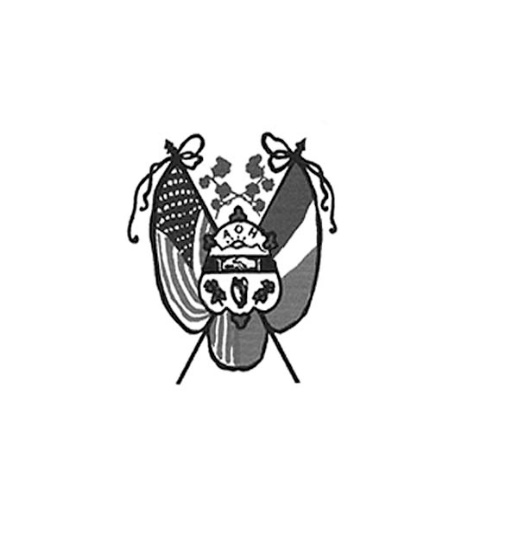 of Hampden Hampshire CountiesPO Box 6535Holyoke, MA 01041-0826	www.AOH-Holyoke.com	​			   In ainm an Athar agus an Mhic agus an Spiorad Naoimh, Amen.      Please pray for the repose of the soul of Charlie Popp. Charlie, an honorary member of the AOH has been an invaluable volunteer helping at monthly meetings, the road race, Parade, cooking burgers and hot dogs at the summer picnic and bringing a great fun loving spirit to everything he did.   Continued prayers for our President, Paul Hogan.     To start the month of March, there will be a raising of the tri-color, green, white and gold of the Irish Flag at Holyoke City Hall on March 1.    Pete’s March monthly raffle tickets are still available. Tickets are only $10 and each day there is a financial prize. Call Pete at 413-330-6635 he will bring them to your door and pick up any you have sold. You can also mail them to Peter Hogan, 22 County Road, Holyoke, MA 01040.     Continuing the spirit of Saint Patrick’s and celebrating our Irish Heritage, the club will hold a Take-Out Danny’s Irish Night Dinner on Saturday, March 6. The meal catered by The Log Cabin is priced at $25 and includes a corned beef and cabbage full dinner with Danny’s famed corned ribs. $5 from each ticket will go to a 50/50 raffle.  For reservations call Joe O’Connor at 413-627-7148 or Fran Hennessey at 413-785-5687 or at EVENTBRITE.com. Reservations must be made by Saturday, February 27.February 27th is also the deadline to turn in your Calendar returns- drawings will begin the 1st of March.   The Communion Breakfast has been cancelled, but a Mass will still be held at St. Jerome Church on Sunday, March 14 at the 9:30 a.m.      The An Gorta Mor Mass commemorating the Great Hunger will be held at St. Jerome Church on Sunday, May 16, at the 9:30 a.m. Mass. 			Be A Voice For Ireland – Join the Hibernians Today!   Chairman of the 2021 Maurice A. Donahue Ancient Order of Hibernians scholarship fund has announced that applications will be available on the club’s website, WWW.AOH-Holyoke.com in April.    Dues for 2021 were due November 1 and $30.00 per member. If you have a hardship, please call your Financial Secretary, Peter Hogan at 413-330-6635.  We can work something out as we have done it in the past and will continue going forward. We are looking to retain members, not lose them. All calls, emails and conversations are held in the strictest of confidence. For those who have paid their 2021 dues, Peter will mail membership cards to your house. Pete’s address is 22 County Road, Holyoke, MA 01040.    LAOH News        Quilt tickets are available for sale. A book of 6 tickets only costs $5. Contact Paula at 413-210-6031 or Paul Hogan at 210-1416 and they will be brought to your door.   The Ladies are still hoping to plan another Chip and Putt tournament perhaps early fall.     As the weather warms, President Paula is considering an outdoor meeting as a safe alternative to small indoor meetings.   Please contact Paula at 413-210-6031 with any concerns, questions, or ideas for Catholic Action or fundraising events.    Don't forget to keep your dues up to date.  Please send $25.00 dues to Mary Pat Murphy at 9 Magnolia Avenue, Holyoke, MA  01040. She can be reached at 413-532-2121 with any questions.   If you are receiving a printed copy of the newsletter and want it sent by email instead, please contact Paula Paoli at paula5412@comcast.net or 413-210-6031 to make the change.  We appreciate those who have changed to email to save our division the cost of printing and postage. Upcoming Events: Feb. 27th-deadline to turn in Calendar tickets and money, before drawing commences.Irish Flag Raising at City Hall- March 1st-waiting for okay from Mayor’s officeKate’s Kitchen – Cancelled until further noticeDanny’s Irish Night – Saturday, March 6, 2021, $25 Take Out Meal catered by The Log Cabin.Communion Breakfast Mass – Sunday, March 14, 9:30 a.m. at St. Jerome Church2021 Saint Patrick’s Parade – CancelledAn Gorta Mor Mass – Sunday, May 16, 9:30 a.m., St. Jerome ChurchSummer Picnic – Sunday, June 13 at Hamel’s Pavilion (let’s pray) Irish Cultural CenterIrish History Courses on Zoom focusing on the history of County Cork and the life of Saint PatrickLinking up with Irish historian, Sean Murphy, The ICC is presenting two Zoom classes four 4 consecutive weeks beginning Thursday, March 4. The first course features a general history of County Cork and runs from 6 p.m. – 7:30 p.m. The Life and Times of Saint Patrick will run also, on Thursdays from 7:30 p.m. – 9 p.m. The enrollment fee is $80 each and students will receive an electronic copy of each presentation. For more information contact Sean Murphy at seanmurphy630@gmail.com or call 508-790-0438. In continued memory of Doc Dean and our commitment to Kate’s Kitchen, please make a monetary donation to Kate's Kitchen (Providence Ministries). Remember those less fortunate who need our help. Providence Ministries for the Needy, 51 Hamilton Street, Holyoke, MA  01040.   Estate Planning – Consider the Ancient Order of Hibernians in your estate planning program. Your contribution will be a lasting legacy to our continued good work emphasizing Friendship, Unity and Christian Charity.  What nation’s flag displays the same tri-color? Answer: The Cote D’Ivoire (Ivory Coast) flag is orange, white and green.                                  In ainm an Athar agus an Mhic agus an Spiorad Naoimh, Amen.